MINISTERUL EDUCAŢIEI  și CERCETĂRII 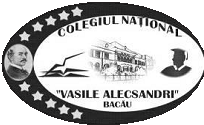 INSPECTORATUL ŞCOLAR AL JUDEŢULUI BACĂUCOLEGIUL NAŢIONAL “VASILE ALECSANDRI” BACĂUStr. Vasile Alecsandri, nr. 37, 600011, BacăuTel. 0234/512607, fax 0234/510913E-mail: cnva_bacau@yahoo.comNr. 220/29.02.2020REZULTATE OLIMPIADA DE LIMBA RUSĂ MODERNĂ ÎNAINTE DE CONTESTAȚIIETAPA JUDEȚEANĂ - 29.02.2020Clasa a IX a  - a X a , Nivel A1Clasa a IX a  - a X a , Nivel B1Clasa a XI a  - a XII a , Nivel A2Clasa a XI a  - a XII a , Nivel  B1Comisia judeţeană de organizare, evaluare şi soluţionare a contestaţiilor  a Olimpiadei de limba rusă modernă Nr.crtNumele şi prenumele elevuluiUnitatea de învățământClasaNivelPunctajProfesor coord.1.MUNTEANU A. ȘTEFANIACOLEGIUL NAȚIONAL „VASILE ALECSANDRI” BACĂU  a X aA192 pSterpu AngelaNr.crtNumele și prenumele elevuluiUnitatea de învățământClasaNivelPunctajProfesor coord.1.BURDUJA C.  SABRINACOLEGIUL NAȚIONAL„GRIGORE MOISIL” ONEȘTI a X aB198 p-2.AMBROSI V. VLADISLAVACOLEGIUL NAȚIONAL„GRIGORE MOISIL” ONEȘTIa IX aB194 p-3.CHIPĂRUȘ  R. ANDREEACOLEGIUL NAȚIONAL„GRIGORE MOISIL” ONEȘTIa IX aB188 p-4.SPÎNU V. LAURENȚIUCOLEGIUL NAȚIONAL„GRIGORE MOISIL” ONEȘTIa IX aB184 p-5.MANOLI I.  NEONILACOLEGIUL NAȚIONAL„GRIGORE MOISIL” ONEȘTIa X aB182 p-6.RĂILEAN V. ECATERINACOLEGIUL NAȚIONAL„GRIGORE MOISIL” ONEȘTIa IX aB180 p-7.BOBOC N. IRINACOLEGIUL NAȚIONAL„GRIGORE MOISIL” ONEȘTIa X aB180 p-8.BĂEȘ S.  NICOLAECOLEGIUL NAȚIONAL„GRIGORE MOISIL” ONEȘTIa X aB180 p-9MAREȚCHI V. DANIILCOLEGIUL NAȚIONAL„GRIGORE MOISIL” ONEȘTIa IX aB1Absent-10SCRIPCARU V. IONCOLEGIUL NAȚIONAL„GRIGORE MOISIL” ONEȘTIa IX aB1Absent-Nr.crtNumele şi prenumele elevuluiUnitatea de învățământClasaNivelPunctajProfesor coord.1.AGACHE V. ANDREEACOLEGIUL NAȚIONAL „VASILE ALECSANDRI” BACĂU  a XI aA298 pSterpu AngelaNr.crtNumele şi prenumele elevului Unitatea de învățământClasaNivelPunctajProfesor coord.1.EREMENCO CAROLINALICEUL CU PROGRAM SPORTIV „NADIA COMĂNECI” ONEȘTI  a XI aB185 p-